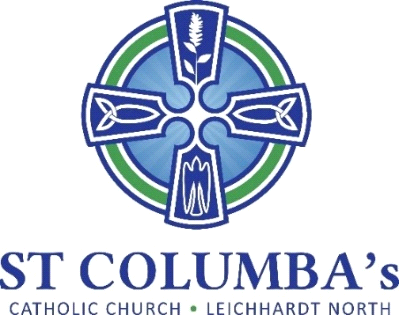 Parish Pastoral Council MeetingMINUTESTuesday 5 December 2023, 7.30 pmSt Columba’s Parish Hall Meeting RoomITEMBY1. Welcome, Opening prayer and reflection  Acknowledgement to Country Fr. PeterDavid Hair2. Attendance /ApologiesPresent: Fr. Peter, David Hair, Amanda Gardiner, Jennifer Cheal, Therese PaceyApologies: Debra Galofaro, Ray ChoiDavid Hair3. Minutes of the previous meetingApproved David Hair4. Business arising from previous meetingThe WiFi extender has been purchased and will be installed and tested soon.A small number of people assisted with the Church Cleaning Bee. Dates set for 2024; 4 May and 2 November.Church maintenance:Only a single quote to repair Church paneling was provided. The additional two quotes have been requested. When paneling work is complete the exterior of the church and sanctuary will be painted.A plumber is attending tomorrow to investigate downpipes.Garden RefreshWildflower provided a quote that was circulated. Comments from committee members have been provided to the contractor including accessibility for the elderly and young and seating.The work will take 1 week and commence early February (15 – 16) and use indigenous labour. The plan is to use plants of different colours that will have different blooming times.Parish dinner was postponed. Possibly to be held May/April next year to coincide with Pentecost. Could be used to officially open the new gardens.Ray ChoiDavid HairFr PeterDavid Hair5. School reportReport provided Debra Galofaro6. Pastoral Associate ProgramReport providedAmanda Gardiner7. Sub-committee ReportsSpiritual Journey New Advent candles purchased.Print of gum leaves for the Advent Peace Wreath will provided for parishioners and students to colour and write a prayer for peace. The wreath will be displayed in the Church.Bob Matthews will join the Spiritual Journey committee next year along with Sister Therese and Gail.Social Justice / Outreach – report providedEngagement / Communications – report providedJennifer is standing down from the council. She will circulate website credentials. PPC offers thanks for Jennifer’s hard work and improvements she made to the Parish online communications.Therese and a Social Justice rep (tba) will be added as administrators to Facebook.The podcast will be discontinued from due to decrease in downloads.Amanda GardinerDavid HairJennifer Cheal 8. New ItemsChristmas CelebrationsA marquee will be erected on 19 December for the Christmas masses.Children will act the Gospel. Volunteers to participate in different ways will be sought through thee bulleting and Facebook.Music for the Christmas services is to be confirmed. Song sheets will be made available.A ‘Happy Birthday Jesus’ cake will be arranged for post mass.The Diocese organized a WHS inspection. A few issues were identified including an urgent electrical risk which requires prompt remediation.Also a crack in the step from the church has a crack which poses a potential trip hazard.There was a recommendation to light the steps from the church. We might consider reflective paint instead.A request to purchase additional silk flowers for the altar has been made. Therese will investigate if suitable pot plants could be used instead.A proposition to consider inviting people from ‘David’s with St Canice’s) to St Columba’s. Details to be decided.Merry Christmas and Happy HolidayAmanda GardinerFr. PeterAmanda G/Therese PaceyFr. Peter